Safety Data Sheet	         FOUR R MARKETING, LLC.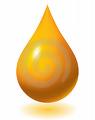               								          “ Your Supply Solution”Product Identifier			4R TransfluidOther means of identification		4RM-221SDS numberRecommended Use			Chemical Carrier, Lubricant, Process OilRecommended restrictions			None KnownCompany IdentificationFour R Marketing, LLC.715 Ouachita 72Smackover, AR 71762United States of AmericaEmergency:				(870) 312-1938 or (870)725-4437Product Info:				(870) 725-2900Fax:					(870) 725-3200MSDS Request:				john.seymour@fourrmarketing.comPhysical Hazards				Not classified.Health hazards				Aspiration hazardEnvironmental hazard			Not ClassifiedOSHA defined hazard			Not ClassifiedLabel element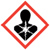 Signal word				DangerHazard statement			May be fatal is swallowed and enters airways.Prevention				Do not breathe gas/mist/vapors/spray.Response				If exposed or concerned: Get medical advice/attentionStorage 				Store in accordance with local/regional/national/international						regulationDisposal      	Dispose of contents/container to an appropriate treatment and     disposal facility in accordance with applicable laws and regulation, and product characteristics at time of disposal. See Section 13 of this SDS for disposal instructions.Hazard(s) not otherwise Classified (HNOC)Supplemental information			NoneChemical Name:		Petroleum HydrocarbonCommon Name:		Naphthenic OilPage 1 of 8Inhalation:	If irritation, headache, nausea or drowsiness occurs, remove to fresh air. Get medical attention if breathing becomes difficult or symptoms persist.Ingestion:	If swallowed, observe for signs of stomach discomfort or nausea. If symptoms persist, give two glasses of water and get medical attention. Do not induce vomiting.Skin:	Wash skin thoroughly with soap and water for several minutes. If skin irritation develops or persist, get medical attention.Eyes:	Flush eyes with plenty of water for several minutes. If irritation or redness persists, get medical attention.Flammable Properties:	Flash Point (Cleveland Open Cup):	146°C (295°F)	Auto Ignition Temperature:	> 315°C (> 600°F)	Lower Explosive Level (LEL):	Not Determined	Upper Explosive Level (UEL):	Not Determined	Flammability Classification:	OSHA Class III-B Combustible Liquid, 29 CFR 1910.106(a)Extinguishing Media:	Dry chemical, foam, CO2 and water mist or fog. Water may be used to cool below flash point. Do not use forced stream as this could cause fire to spread. Class ABC fire extinguisher Combustion Products/ Specific Hazards:	Highly dependent on combustion conditions. A mixture of airborne solids, liquids and gases including smoke, fumes, carbon monoxide, carbon dioxide and unidentified organic compounds will be evolved when this material undergoes combustion.Fire Fighting/ Instructions and Equipment:	This material will burn although it is not easily ignited. For fires involving this material, do not enter any enclosed or confined spaces without proper protective equipment. Firefighting personnel 	should wear respiratory protection and flame retardant clothing. (positive pressure if available).General fire Hazard:	No unusual fire or explosion hazards noted. Flammability Class: Combustible IIIBSpill Management:	Eliminate all sources of ignition in the area of the spilled material. Stop the source of the release if you can do it without risk. Contain release to prevent further contamination of soil, surface water or groundwater. Use appropriate techniques such as applying non-combustible absorbent materials or pumping. Where appropriate, remove contaminated soil. Place contaminated materials in disposable containers and dispose of in a manner consistent with applicable regulations. Report spills to local authorities and/or the US Coast Guard’s National Response Center at (800) 424-8802 as appropriate or required.Page 2 of 8Handling and Storage Precautions:	Product should be stored in a clean dry container at ambient temperature. Product should remain stable for prolonged periods.  Keep away from flames, sparks or hot surfaces. Never use a torch to cut or weld on or near container. Empty oil containers can contain explosive vapors and may be dangerous. Empty drums should be completely drained, properly bunged and promptly disposed of in an environmentally safe manner and in accordance with all governmental regulations. NFPA Class III-B storage. Wash hands with soap and water before eating, drinking, smoking or use of restrooms. Do not use gasoline, solvents, kerosene or abrasive skin cleaners for washing exposed skin areas. Do not wear contaminated clothing or shoes. Use good personal hygiene practices. Engineering Controls:	Adequate ventilation is required where excessive heating or agitation may occur to maintain concentration below permissible exposure limits (see above).Eye/Face Protection:	Approved eye protection is recommended to safeguard against potential eye contact, irritation or injury. Depending on conditions, a face shield may be necessary.Skin Protection:	Workers should wash exposed skin several times daily with soap and water. Contaminated clothing should be laundered at least weekly. Solvent resistant gloves may be worn if needed.Respiratory Protection:	Airborne concentrations should be kept to lowest levels. If vapor (oil mist) is generated, use respirator approved by OSHA or NIOSH as appropriate. Positive pressure air-supplying regulator should be used for cleaning large spills or upon entry into tanks, vessels or other confined spaces.Appearance 			Clear & brightPhysical state 			Liquid.Form 				Liquid.Color 				Light Amber to GoldenOdor				Mild Petroleum OdorOdor threshold 			Not available.pH 				Not applicableMelting point/freezing point 	< -45 °F (< -42.78 °C) ASTM D 5949Page 3 of 8Initial boiling point andboiling range			> 435 °F (> 223.89 °C) ASTM D 2887Flash point 			≥ 295.0 °F (≥ 146.1 °C) Cleveland Open Cup ASTM D 92Evaporation rate		Not available.Flammability (solid, gas) 	Not available.Upper/lower flammability explosive limits     Flammability limit - lower     (%)				Not determined     Flammability limit -     upper (%)			Not determined     Explosive limit – lower     %				Not determined     Explosive limits – upper     %				Not determinedVapor pressure			Not determinedVapor density			>5Relative density		9.4 (20.0 C) ASTM D 4052Solubility (ies)Solubility (water)		InsolublePartition Coefficient		Not established.(n-octanol/water)Auto – ignition temperature	>600 F (>315.56 C) ASTM E 659Decomposition temperature	Not determinedViscosity 			9.50 cSt (40 C) ASTM D 445Reactivity 			The product is stable and non-reactive under normal conditions of use, storage			and transport                                                                                                                         Chemical stability 		Stable.Possibility of hazardousReactions			Hazardous polymerization does not occur.Conditions to avoid 		Heat, flames and sparks. Avoid temperatures exceeding the flash point.Incompatible materials 		Strong oxidizing agents.Hazardous decomposition 	Upon decomposition, this product emits carbon monoxide, carbon dioxide and/or low molecular weight Hydrocarbons.Information on likely routes of exposureIngestion 		May cause gastrointestinal discomfort if swallowed. Do not induce vomiting.                       Vomiting may increase risk of product aspiration. May be fatal if swallowed.Inhalation			May be fatal if enters airways.Skin contact		Frequent or prolonged contact may defat and dry the skin, leading to discomfort		and dermatitisEye contact			 May be irritating to eyes.Page 4 of 8Symptoms related to the 	physical, chemical and 		toxicological characteristics	Defatting of the skin. Coughing. Shortness of breath. Discomfort in the chest.Information on toxicological effects:Acute toxicity 			Not applicable.Skin corrosion/irritation 	May cause defatting of the skin, but is neither an irritant nor a 		sensitizer.Serious eye damage/		Not classified. May cause minor irritation on eye contact.Eye irritationRespiratory or skin sensitization     Respiratory sensitization 	Not classified.     Skin sensitization 		Not classified. May cause defatting of the skin, but is neither an irritant nor a			                         sensitizer.Germ cell mutagenicity 		No data available to indicate product or any components present at greater than				0.1% are mutagenic or genotoxic.Carcinogenicity 		This product is not considered to be a carcinogen by IARC, ACGIH, NTP, or OSHA			Nota L – Meets EU requirements of less than 3% (w/w) DMSO extract for total 			Polycyclic aromatic compound (PAC) using IP346. Not classifiedReproductive toxicity 		Contains no ingredient listed as toxic to reproductionSpecific target organ toxicity	Not classified- single exposureSpecific target organ toxicity	Not classified.- repeated exposureAspiration hazard		 May be fatal if swallowed and enters airways.Chronic effect			 Prolonged inhalation may be harmful. Prolonged exposure may cause chronic 				             effects.Further information		Risk of chemical pneumonia after aspiration.Page 5 of 8Ecotoxicity 			Not expected to be harmful to aquatic organisms.Persistence and degradability 	Not inherently biodegradable.Bioaccumulative potential	Bioaccumulation is unlikely to be significant because of the low water solubility of 				this product.Mobility in soil			Not available.Other adverse effects 		No other adverse environmental effects (e.g. ozone depletion, photochemical 					ozone creation potential, endocrine disruption, global warming potential)				are expected from this componentDisposal instructions	When this product as supplied is to be discarded as waste, it does not meet the definition of a RCRA waste under 40 CFR 261. Disposal recommendations are based on material as supplied. Disposal must be in accordance with current applicable laws and regulations, and material characteristics at time of disposal.Hazardous waste code		Not applicable.Waste from residue /                 Disposal of in accordance with local regulations. Avoid discharge into waterthe Unused products		courses or onto ground.Contaminated packaging	Empty container should be taken to an approved waste handling site for recycling or disposal.  Since emptied containers may retain product residue,    follow label warnings even after container is emptied. Offer rinsed                                   packaging material to local facilities.DOT				Not regulated as dangerous goods.IATA				Not regulated as dangerous goods.IMDG				Not regulated as dangerous goods.Transport in bulk according to	Annex II of Marpol 73/78And the IBC Code		Not Available.U.S. Federal Regulations	This product is not known to be a “Hazardous Chemical” as defined by the OSHA 					Hazard Communication Standard, 29 CFR 1910.1200.				All components are on the U.S. EPA TSCA Inventory List.				CERCLA/SARA hazardous Substances – Not applicable	TSCA Section 12 (b) Export Notification (40 CFR 707, Subpt. D)				Not regulated.	CERCLA hazardous Substance List (40 CFR 302.4)				Not Listed.	US. OSHA Specifically Regulated Substances (29 CFR 1910.1001-1050)				Not ListedPage 6 of 8Superfund Amendment and Reauthorization Act of 1986 (SARA)	Hazard categories	Immediate Hazard – Yes				Delayed Hazard – No				Fire Hazard – No				Pressure Hazard – No				Reactivity Hazard – No	SARA302 Extremely hazardous substance	Not listed.	SARA 311/312		Yes	Hazardous chemical	SARA 313 (TRI reporting)				Not regulated.Other federal regulations	Clean Air Act (CCA) Section 112 Hazardous Air Pollutants (HAPs) List				Not regulated.	Clean Air Act (CAA) Section 112® Accidental Release Prevention (40 CFR 68.130)				Not regulated.	Safe Drinking Water Act Not regulated.	(SDWA)US state regulations		This product does not contain a chemical known to the state of California to 				             cause cancer, birth defects or other reproductive harm. California Safe Drinking 				Water and Toxic Enforcement Act of 1986 (Proposition 65): This material isnot known to contain any chemicals currently listed as Carcinogens or reproductive toxins.	US. Massachusetts RTK – Substance List				Not regulated.	US. New Jersey Worker and Community Right- to Know Act				Not regulated.	US. Pennsylvania RTK – Hazardous Substances				Not regulated.	US. Rhode Island RTK				Not regulated.	US. California Proposition 65				Not Listed.International Inventories	Country(s) or region	Inventory Name					On inventory (yes/no)*	Australia		             Australian inventory of Chemical Substances (AICS)			Yes	Canada			Domestic Substances List (DSL)					Yes	Canada			Non- Domestic Substances List (NDSL)				No	China			Inventory of Existing Chemical Substances in China (IECSC)		Yes	Europe			European Inventory of Existing Commercial Chemical Substances	Yes				(EINECS)	Europe			European List of Notified Chemical Substances (ELINCS)		No	Japan			Inventory of Existing and New Chemical Substances (ENCS)		Yes	Korea			Existing Chemicals List (ECL)					Yes	New Zealand		New Zealand Inventory						Yes	Philippines		Philippine Inventory of Chemicals and Chemical Substances		Yes				(PICCS)	United States/Puerto Rico	Toxic Substances Control Act (TSCA) Inventory			Yes	*A “Yes” indicates that all components of this produce comply with the inventory requirements administered by the governing country(s).	A “No” indicates that one or more components of the product are not listed or exempt from listing on the inventory administered by the governing country(s).			Page 7 of 8Issuing Date:			05/20/15Version #:			02References:			ACGIH				EPA: AQUIRE Data Base				NLM: Hazardous Substances Data Base				US. IARC Monographs on Occupational Exposures to Chemical Agents				IARC Monographs.  Overall Evaluation of Carcinogenicity				National Toxicology Program (NTP) Report on CarcinogensACGIH Documentation of the Threshold Limit Values and Biological Exposure   IndicesChemical Abstracts Service Registry HandbookCRC: Handbook of Chemistry and PhysicsILO Safety CardsInternational Labour OrganizationInternational Maritime Organization Marine Pollutants ListNFPA Hazardous Chemical Data SheetsNIOSH Pocket GuideRegistry of Toxic Effects of Chemical Substances (RTECS)US DOT Hazardous Materials Regulations	Disclaimer of Expressed and Implied Warranties:The information presented in this Material Safety Data Sheet is based on data believed to be accurate at the time this Material Safety Data Sheet was prepared. However, no warranty of merchantability, fitness for any particular purpose or any other warranty is express or is to be implies regarding the accuracy or completeness of the information provided above, the results to be obtained from the use of this information, the safety of this product or the hazards related to its use. No responsibility is assumed for any damage or injury resulting from abnormal use or from any failure to adhere to recommended practices. The information provided above, and the product, are furnished on the condition that the person receiving them shall make their own determination as to the suitability of the product for their particular purpose and on the condition that they assume the risk of their use.  Page 8 of 8 1.   Identification 2.    Hazard(s) Identification3.     Composition/ information on ingredientsComponentsCAS Number% CompositionDistillates, Hydrotreated Light NaphthenicOxidation Inhibitor64742-53-6128-37-0100% 4.   First Aid Measures 5.   Fire Fighting Measures 6.   Accidental Release Measures 7.   Handling and Storage8.   Exposure Controls and Personal ProtectionComponentsCAS Number              OSHA              OSHA            ACGIH            ACGIHDistillates, Hydrotreated Light Naphthenic64742-53-6TWASTELTWASTELDistillates, Hydrotreated Light Naphthenic64742-53-65mg/m3 (oil mist)NA5mg/m3 (oil mist)10mg/m3 (oil mist) 9.   Physical and Chemical PropertiesSection 10:   Stability and Reactivity 11.   Toxicological Information12.   Ecological Information 13.   Disposal Considerations 14.   Transport Information 15.   Regulatory Information 16.   Other InformationThis MSDS was prepared according to the OSHA Hazard Communication Standard (29CFR 1910.1200) and the ANSI MSDS Standard Z400.1 by                                                        Four R Marketing, 715 Ouachita 72, Smackover, Arkansas 71762.